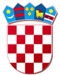 REPUBLIKA HRVATSKAVARAŽDINSKA ŽUPANIJAOSNOVNA ŠKOLA VELIKI BUKOVECŠKOLSKI ODBOR KLASA: 007-04/23-01/1URBROJ: 2186-140-07-23-1Veliki Bukovec, 03. veljače 2023.svim članovima ŠOP O Z I V21. sjednica Školskog odbora održat će se u srijedu, 08.02.2023. godine s početkom u 19:00 sati u učionici 3.b razredaDNEVNI RED:Verifikacija Zapisnika s prethodne sjedniceDonošenje Odluke o usvajanju godišnjeg Financijskog izvješća za 2022. godinuZahtjev za davanje suglasnosti Školskog odbora ravnateljici za zapošljavanje učitelja/ice edukator-rehabilitator po natječaju na određeno puno radno vrijeme (40 sati tjedno)Donošenje Pravilnika o provedbi postupka jednostavne nabaveOstalo                                                                                                Predsjednica Školskog odbora:                                                                                                            Marinka Mlinarić